Please send nomination to: Nominations.PAFTA2020@gmail.comPaediatric Awards for Training Achievements PAFTAsNominee Details: Nominee Name:Paediatric Training Year: [Level as of 31st of July 2020]Circle or Delete Category of Nominee: 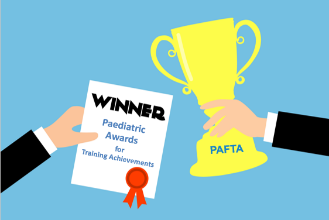 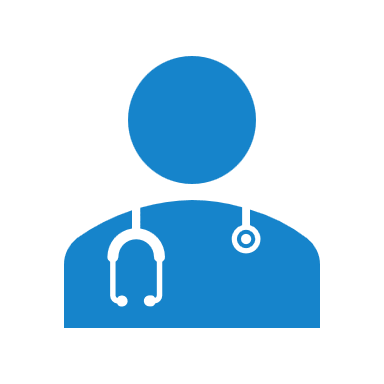 Advanced Nurse Practitioners (ANP)Junior trainee Unsung heroes (ST1-3) Senior trainee Unsung heroes (ST4-8+)Educational Supervisors (ES)Nominee Email & Place of Work: Reason Why Nominee is An Unsung Paediatric Hero: In brief, describe why this person deserves a PAFTA and the impact their contribution has made on you and/or their colleagues/patients. Judging Criteria available on request however consider RCPCH Values of Innovation, Influence, Inclusion and Leading.  (Use Overleaf if necessary)Nominator Details: Name:  Job Title:  Email: Date of Nomination: 